JAWAHARLAL NEHRU TECHNOLOGICAL UNIVERSITY KAKINADA-KAKINADA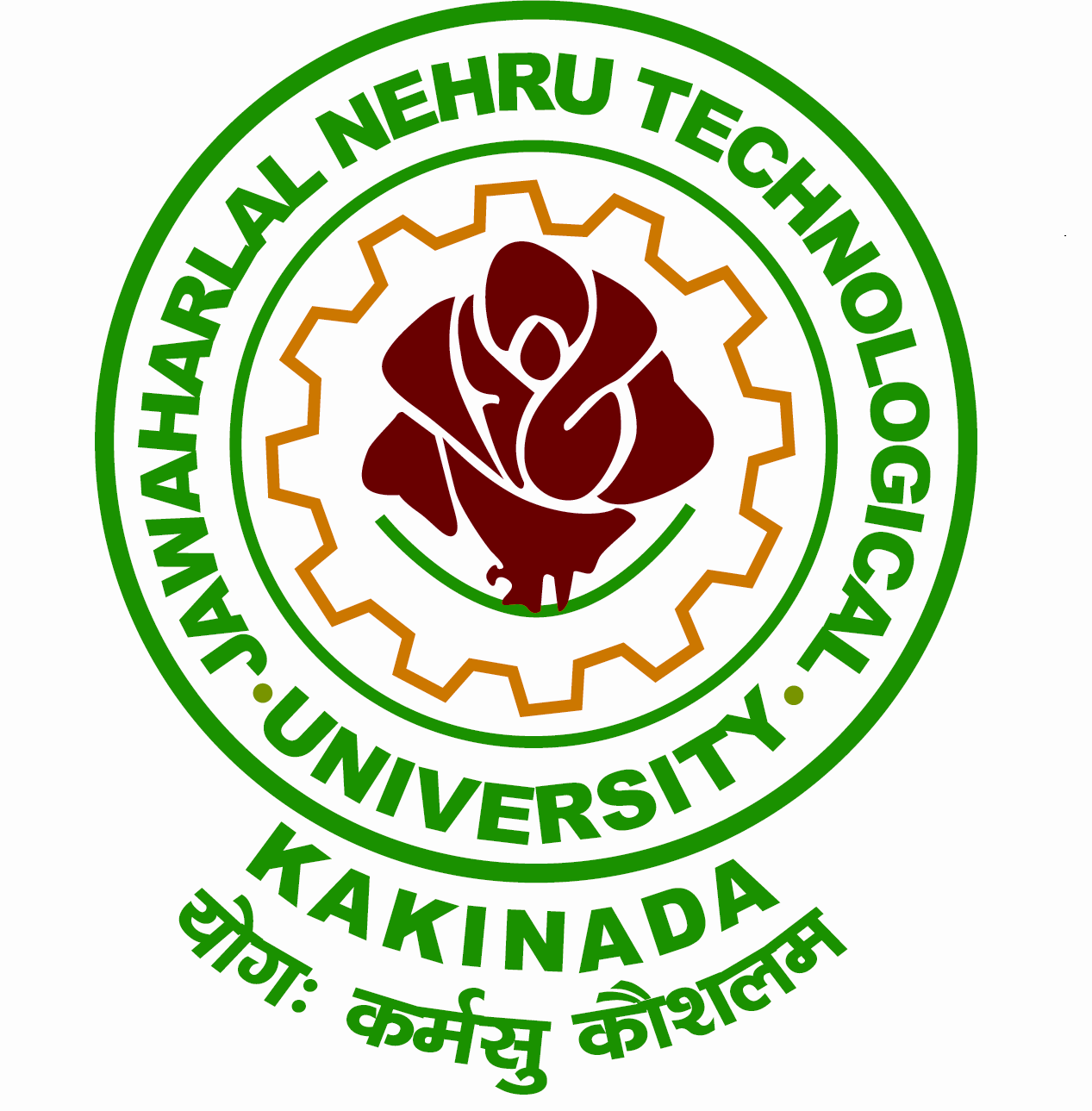 DESIGN INNOVATION CENTRE----------------------------------------------------------------------------------------------------------------Date: 24-02-2020Submitted to the Registrar :Sub: JNTUK-Design Innovation Centre – Advertisement for Tender Notice on JNTUK web site–Supply and Installation of certain items at Design Innovation Centre in JNTUK Kakinada-  Submitted – Regarding.Ref:- Proc.No.A3/DIC Project/Tender/Admin.Approval/ 2019-20, dated 05.02.2020The proforma of tender notice for the items given below is herewith submitted for publishing on the JNTUK tenders web site:Page Cont...1 of 3Page Cont...2 of 3Hence permission may kindly be given for inviting the tender on www.apeprocurement.gov.in, e-tendering platform, and to publish the tender notice on JNTUK web site.Professor of  In-charge of								RegistrarDesign Innovation Centre								Encl: Proceeding order for procurementPage Cont...3 of 3                        JAWAHARLAL NEHRU TECHNOLOGICAL UNIVERSITY KAKINADA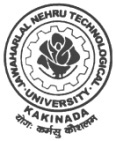 KAKINADA-533 003. Andhra Pradesh. IndiaDESIGN INNOVATION CENTREe-Procurement Tender Notice  Tender Notice No.01 /JNTUK/ DIC/Equipment/2019-20                                                   Date: 17.02.2020                        JAWAHARLAL NEHRU TECHNOLOGICAL UNIVERSITY KAKINADAKAKINADA-533 003. Andhra Pradesh. IndiaDESIGN INNOVATION CENTREe-Procurement Tender Notice  Tender Notice No.01 /JNTUK/ DIC/Equipment/2019-20                                                   Date: 17.02.2020                        JAWAHARLAL NEHRU TECHNOLOGICAL UNIVERSITY KAKINADAKAKINADA-533 003. Andhra Pradesh. IndiaDESIGN INNOVATION CENTREe-Procurement Tender Notice  Tender Notice No.01 /JNTUK/ DIC/Equipment/2019-20                                                   Date: 17.02.2020S.No                    Name of the Work                                                          Value in Rs (Approx)                      Name of the Work                                                          Value in Rs (Approx)  1Supply and Installation of 01 No. of Hydraulic Press Equipment at Design Innovation Centre in JNTUK Kakinada.Rs.17. 30 LakhsThe bidders can view /download from www.apeprocurement.gov.in market place. For further details, contact at Professor of In-charge of  Design Innovation Centre’s Office, JNTUK, Kakinada. Ph.No: 8008652555     Sd/-  The RegistrarThe bidders can view /download from www.apeprocurement.gov.in market place. For further details, contact at Professor of In-charge of  Design Innovation Centre’s Office, JNTUK, Kakinada. Ph.No: 8008652555     Sd/-  The RegistrarThe bidders can view /download from www.apeprocurement.gov.in market place. For further details, contact at Professor of In-charge of  Design Innovation Centre’s Office, JNTUK, Kakinada. Ph.No: 8008652555     Sd/-  The Registrar                        JAWAHARLAL NEHRU TECHNOLOGICAL UNIVERSITY KAKINADAKAKINADA-533 003. Andhra Pradesh. IndiaDESIGN INNOVATION CENTREe-Procurement Tender Notice  Tender Notice No.02 /JNTUK/ DIC/Equipment/2019-20                                                       Date: 17.02.2020                        JAWAHARLAL NEHRU TECHNOLOGICAL UNIVERSITY KAKINADAKAKINADA-533 003. Andhra Pradesh. IndiaDESIGN INNOVATION CENTREe-Procurement Tender Notice  Tender Notice No.02 /JNTUK/ DIC/Equipment/2019-20                                                       Date: 17.02.2020                        JAWAHARLAL NEHRU TECHNOLOGICAL UNIVERSITY KAKINADAKAKINADA-533 003. Andhra Pradesh. IndiaDESIGN INNOVATION CENTREe-Procurement Tender Notice  Tender Notice No.02 /JNTUK/ DIC/Equipment/2019-20                                                       Date: 17.02.2020S.No                    Name of the Work                                                          Value in Rs (Approx)                      Name of the Work                                                          Value in Rs (Approx)  1Supply and Installation of 01 No. of Fatigue Testing Machine Equipment at Design Innovation Centre in JNTUK Kakinada.Rs.5.85 LakhsThe bidders can view /download from www.apeprocurement.gov.in market place. For further details, contact at Professor of In-charge of Design Innovation Centre’s Office , JNTUK, Kakinada. Ph.No: 8008652555     Sd/-  The RegistrarThe bidders can view /download from www.apeprocurement.gov.in market place. For further details, contact at Professor of In-charge of Design Innovation Centre’s Office , JNTUK, Kakinada. Ph.No: 8008652555     Sd/-  The RegistrarThe bidders can view /download from www.apeprocurement.gov.in market place. For further details, contact at Professor of In-charge of Design Innovation Centre’s Office , JNTUK, Kakinada. Ph.No: 8008652555     Sd/-  The Registrar                        JAWAHARLAL NEHRU TECHNOLOGICAL UNIVERSITY KAKINADAKAKINADA-533 003. Andhra Pradesh. IndiaDESIGN INNOVATION CENTREe-Procurement Tender Notice  Tender Notice No.03 /JNTUK/ DIC/Equipment/2019-20                                                        Date: 21.02.2020                        JAWAHARLAL NEHRU TECHNOLOGICAL UNIVERSITY KAKINADAKAKINADA-533 003. Andhra Pradesh. IndiaDESIGN INNOVATION CENTREe-Procurement Tender Notice  Tender Notice No.03 /JNTUK/ DIC/Equipment/2019-20                                                        Date: 21.02.2020                        JAWAHARLAL NEHRU TECHNOLOGICAL UNIVERSITY KAKINADAKAKINADA-533 003. Andhra Pradesh. IndiaDESIGN INNOVATION CENTREe-Procurement Tender Notice  Tender Notice No.03 /JNTUK/ DIC/Equipment/2019-20                                                        Date: 21.02.2020S.No                    Name of the Work                                                          Value in Rs (Approx)                      Name of the Work                                                          Value in Rs (Approx)  1Supply and Installation of 01 No. of Pin –on- disc wear testing machine Equipment at Design Innovation Centre in JNTUK Kakinada.Rs.7.80 LakhsThe bidders can view /download from www.apeprocurement.gov.in market place. For further details, contact at  Professor of In-charge of Design Innovation Centre’s Office, JNTUK, Kakinada. Ph.No: 8008652555     Sd/-  The RegistrarThe bidders can view /download from www.apeprocurement.gov.in market place. For further details, contact at  Professor of In-charge of Design Innovation Centre’s Office, JNTUK, Kakinada. Ph.No: 8008652555     Sd/-  The RegistrarThe bidders can view /download from www.apeprocurement.gov.in market place. For further details, contact at  Professor of In-charge of Design Innovation Centre’s Office, JNTUK, Kakinada. Ph.No: 8008652555     Sd/-  The Registrar                        JAWAHARLAL NEHRU TECHNOLOGICAL UNIVERSITY KAKINADAKAKINADA-533 003. Andhra Pradesh. IndiaDESIGN INNOVATION CENTREe-Procurement Tender Notice  Tender Notice No.04 /JNTUK/ DIC/Equipment/2019-20                                                         Date: 20.02.2020                        JAWAHARLAL NEHRU TECHNOLOGICAL UNIVERSITY KAKINADAKAKINADA-533 003. Andhra Pradesh. IndiaDESIGN INNOVATION CENTREe-Procurement Tender Notice  Tender Notice No.04 /JNTUK/ DIC/Equipment/2019-20                                                         Date: 20.02.2020                        JAWAHARLAL NEHRU TECHNOLOGICAL UNIVERSITY KAKINADAKAKINADA-533 003. Andhra Pradesh. IndiaDESIGN INNOVATION CENTREe-Procurement Tender Notice  Tender Notice No.04 /JNTUK/ DIC/Equipment/2019-20                                                         Date: 20.02.2020S.No                    Name of the Work                                                          Value in Rs (Approx)                      Name of the Work                                                          Value in Rs (Approx)  1Supply of  SiC Powders  at Design Innovation Centre in JNTUK KakinadaRs.2.80 LakhsThe bidders can view /download from www.apeprocurement.gov.in market place. For further details, contact at  Professor of In-charge of Design Innovation Centre’s Office, JNTUK, Kakinada. Ph.No: 8008652555     Sd/-  The RegistrarThe bidders can view /download from www.apeprocurement.gov.in market place. For further details, contact at  Professor of In-charge of Design Innovation Centre’s Office, JNTUK, Kakinada. Ph.No: 8008652555     Sd/-  The RegistrarThe bidders can view /download from www.apeprocurement.gov.in market place. For further details, contact at  Professor of In-charge of Design Innovation Centre’s Office, JNTUK, Kakinada. Ph.No: 8008652555     Sd/-  The Registrar                        JAWAHARLAL NEHRU TECHNOLOGICAL UNIVERSITY KAKINADAKAKINADA-533 003. Andhra Pradesh. IndiaDESIGN INNOVATION CENTREe-Procurement Tender Notice  Tender Notice No.05 /JNTUK/ DIC/Equipment/2019-20/1                                                      Date: 21.02.2020                        JAWAHARLAL NEHRU TECHNOLOGICAL UNIVERSITY KAKINADAKAKINADA-533 003. Andhra Pradesh. IndiaDESIGN INNOVATION CENTREe-Procurement Tender Notice  Tender Notice No.05 /JNTUK/ DIC/Equipment/2019-20/1                                                      Date: 21.02.2020                        JAWAHARLAL NEHRU TECHNOLOGICAL UNIVERSITY KAKINADAKAKINADA-533 003. Andhra Pradesh. IndiaDESIGN INNOVATION CENTREe-Procurement Tender Notice  Tender Notice No.05 /JNTUK/ DIC/Equipment/2019-20/1                                                      Date: 21.02.2020S.No                    Name of the Work                                                          Value in Rs (Approx)                      Name of the Work                                                          Value in Rs (Approx)  1Supply of  SiC Powders  at Design Innovation Centre in JNTUK KakinadaRs.15.90  LakhsThe bidders can view /download from www.apeprocurement.gov.in market place. For further details, contact at  Professor of In-charge of Design Innovation Centre’s Office, JNTUK, Kakinada. Ph.No: 8008652555     Sd/-  The RegistrarThe bidders can view /download from www.apeprocurement.gov.in market place. For further details, contact at  Professor of In-charge of Design Innovation Centre’s Office, JNTUK, Kakinada. Ph.No: 8008652555     Sd/-  The RegistrarThe bidders can view /download from www.apeprocurement.gov.in market place. For further details, contact at  Professor of In-charge of Design Innovation Centre’s Office, JNTUK, Kakinada. Ph.No: 8008652555     Sd/-  The Registrar                        JAWAHARLAL NEHRU TECHNOLOGICAL UNIVERSITY KAKINADAKAKINADA-533 003. Andhra Pradesh. IndiaDESIGN INNOVATION CENTREe-Procurement Tender Notice  Tender Notice No.06 /JNTUK/ DIC/Equipment/2019-20                                                        Date: 21.02.2020                        JAWAHARLAL NEHRU TECHNOLOGICAL UNIVERSITY KAKINADAKAKINADA-533 003. Andhra Pradesh. IndiaDESIGN INNOVATION CENTREe-Procurement Tender Notice  Tender Notice No.06 /JNTUK/ DIC/Equipment/2019-20                                                        Date: 21.02.2020                        JAWAHARLAL NEHRU TECHNOLOGICAL UNIVERSITY KAKINADAKAKINADA-533 003. Andhra Pradesh. IndiaDESIGN INNOVATION CENTREe-Procurement Tender Notice  Tender Notice No.06 /JNTUK/ DIC/Equipment/2019-20                                                        Date: 21.02.2020S.No                    Name of the Work                                                          Value in Rs (Approx)                      Name of the Work                                                          Value in Rs (Approx)  1Supply and Installation of Components for Innovative Products Equipment at Design Innovation Centre in JNTUK Kakinada.         Rs.15.40  LakhsThe bidders can view /download from www.apeprocurement.gov.in market place. For further details, contact at  Professor of In-charge of Design Innovation Centre’s Office, JNTUK, Kakinada. Ph.No: 8008652555     Sd/-  The RegistrarThe bidders can view /download from www.apeprocurement.gov.in market place. For further details, contact at  Professor of In-charge of Design Innovation Centre’s Office, JNTUK, Kakinada. Ph.No: 8008652555     Sd/-  The RegistrarThe bidders can view /download from www.apeprocurement.gov.in market place. For further details, contact at  Professor of In-charge of Design Innovation Centre’s Office, JNTUK, Kakinada. Ph.No: 8008652555     Sd/-  The Registrar                        JAWAHARLAL NEHRU TECHNOLOGICAL UNIVERSITY KAKINADAKAKINADA-533 003. Andhra Pradesh. IndiaDESIGN INNOVATION CENTREe-Procurement Tender Notice  Tender Notice No.07 /JNTUK/ DIC/Equipment/2019-20                                                         Date: 21.02.2020                        JAWAHARLAL NEHRU TECHNOLOGICAL UNIVERSITY KAKINADAKAKINADA-533 003. Andhra Pradesh. IndiaDESIGN INNOVATION CENTREe-Procurement Tender Notice  Tender Notice No.07 /JNTUK/ DIC/Equipment/2019-20                                                         Date: 21.02.2020                        JAWAHARLAL NEHRU TECHNOLOGICAL UNIVERSITY KAKINADAKAKINADA-533 003. Andhra Pradesh. IndiaDESIGN INNOVATION CENTREe-Procurement Tender Notice  Tender Notice No.07 /JNTUK/ DIC/Equipment/2019-20                                                         Date: 21.02.2020S.No                    Name of the Work                                                          Value in Rs (Approx)                      Name of the Work                                                          Value in Rs (Approx)  1Supply and Installation of  01 No. of Centrifuge Equipment for Satellite Institute 1 – Acharya Nagarjuna University, Guntur, A.PRs.10.85 LakhsThe bidders can view /download from www.apeprocurement.gov.in market place. For further details, contact at  Professor of In-charge of Design Innovation Centre’s Office, JNTUK, Kakinada. Ph.No: 8008652555     Sd/-  The RegistrarThe bidders can view /download from www.apeprocurement.gov.in market place. For further details, contact at  Professor of In-charge of Design Innovation Centre’s Office, JNTUK, Kakinada. Ph.No: 8008652555     Sd/-  The RegistrarThe bidders can view /download from www.apeprocurement.gov.in market place. For further details, contact at  Professor of In-charge of Design Innovation Centre’s Office, JNTUK, Kakinada. Ph.No: 8008652555     Sd/-  The Registrar                        JAWAHARLAL NEHRU TECHNOLOGICAL UNIVERSITY KAKINADAKAKINADA-533 003. Andhra Pradesh. IndiaDESIGN INNOVATION CENTREe-Procurement Tender Notice  Tender Notice No.08 /JNTUK/ DIC/Equipment/2019-20                                                            Date: 21.02.2020                        JAWAHARLAL NEHRU TECHNOLOGICAL UNIVERSITY KAKINADAKAKINADA-533 003. Andhra Pradesh. IndiaDESIGN INNOVATION CENTREe-Procurement Tender Notice  Tender Notice No.08 /JNTUK/ DIC/Equipment/2019-20                                                            Date: 21.02.2020                        JAWAHARLAL NEHRU TECHNOLOGICAL UNIVERSITY KAKINADAKAKINADA-533 003. Andhra Pradesh. IndiaDESIGN INNOVATION CENTREe-Procurement Tender Notice  Tender Notice No.08 /JNTUK/ DIC/Equipment/2019-20                                                            Date: 21.02.2020S.No                    Name of the Work                                                          Value in Rs (Approx)                      Name of the Work                                                          Value in Rs (Approx)  1Supply and Installation of 01 No. of FTIR Spectroscopy Equipment for Satellite-II at IIIT RGUKT , NUZIVID.A.PRs.14.90  LakhsThe bidders can view /download from www.apeprocurement.gov.in market place. For further details, contact at  Professor of In-charge of Design Innovation Centre’s Office, JNTUK, Kakinada. Ph.No: 8008652555     Sd/-  The RegistrarThe bidders can view /download from www.apeprocurement.gov.in market place. For further details, contact at  Professor of In-charge of Design Innovation Centre’s Office, JNTUK, Kakinada. Ph.No: 8008652555     Sd/-  The RegistrarThe bidders can view /download from www.apeprocurement.gov.in market place. For further details, contact at  Professor of In-charge of Design Innovation Centre’s Office, JNTUK, Kakinada. Ph.No: 8008652555     Sd/-  The Registrar